H Unit 11: Multiplicative ReasoningRoad MapRoad MapRoad MapRoad MapRoad MapRoad MapIn this unit you will learn about number and measures. The aims are as follows:LG1: KnowledgeLG2: ApplicationLG3: SkillsAssessment GradesIn this unit you will learn about number and measures. The aims are as follows:LG1: KnowledgeLG2: ApplicationLG3: SkillsIn this unit you will learn about number and measures. The aims are as follows:LG1: KnowledgeLG2: ApplicationLG3: SkillsIn this unit you will learn about number and measures. The aims are as follows:LG1: KnowledgeLG2: ApplicationLG3: SkillsIn this unit you will learn about number and measures. The aims are as follows:LG1: KnowledgeLG2: ApplicationLG3: SkillsIn this unit you will learn about number and measures. The aims are as follows:LG1: KnowledgeLG2: ApplicationLG3: SkillsThemesLearning Goals/Outcomes/ContentLearning Goals/Outcomes/ContentLearning Goals/Outcomes/Content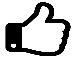 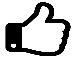 11 Multiplicative reasoning: direct and inverse proportion, relating to graph form for direct, compound measures, repeated proportional changeExpress a multiplicative relationship between two quantities as a ratio or a fraction, e.g. when A:B are in the ratio 3:5, A is B. When 4a = 7b, then a =  or a:b is 7:4; Express a multiplicative relationship between two quantities as a ratio or a fraction, e.g. when A:B are in the ratio 3:5, A is B. When 4a = 7b, then a =  or a:b is 7:4; Express a multiplicative relationship between two quantities as a ratio or a fraction, e.g. when A:B are in the ratio 3:5, A is B. When 4a = 7b, then a =  or a:b is 7:4; 11 Multiplicative reasoning: direct and inverse proportion, relating to graph form for direct, compound measures, repeated proportional changeSolve proportion problems using the unitary method; Solve proportion problems using the unitary method; Solve proportion problems using the unitary method; 11 Multiplicative reasoning: direct and inverse proportion, relating to graph form for direct, compound measures, repeated proportional changeWork out which product offers best value and consider rates of pay;Work out which product offers best value and consider rates of pay;Work out which product offers best value and consider rates of pay;11 Multiplicative reasoning: direct and inverse proportion, relating to graph form for direct, compound measures, repeated proportional changeWork out the multiplier for repeated proportional change as a single decimal number; Work out the multiplier for repeated proportional change as a single decimal number; Work out the multiplier for repeated proportional change as a single decimal number; 11 Multiplicative reasoning: direct and inverse proportion, relating to graph form for direct, compound measures, repeated proportional changeRepresent repeated proportional change using a multiplier raised to a power, use this to solve problems involving compound interest and depreciation;Represent repeated proportional change using a multiplier raised to a power, use this to solve problems involving compound interest and depreciation;Represent repeated proportional change using a multiplier raised to a power, use this to solve problems involving compound interest and depreciation;11 Multiplicative reasoning: direct and inverse proportion, relating to graph form for direct, compound measures, repeated proportional changeUnderstand and use compound measures and: Understand and use compound measures and: Understand and use compound measures and: 11 Multiplicative reasoning: direct and inverse proportion, relating to graph form for direct, compound measures, repeated proportional changeconvert between metric speed measures;convert between metric speed measures;convert between metric speed measures;11 Multiplicative reasoning: direct and inverse proportion, relating to graph form for direct, compound measures, repeated proportional changeconvert between density measures;convert between density measures;convert between density measures;11 Multiplicative reasoning: direct and inverse proportion, relating to graph form for direct, compound measures, repeated proportional changeconvert between pressure measures;convert between pressure measures;convert between pressure measures;11 Multiplicative reasoning: direct and inverse proportion, relating to graph form for direct, compound measures, repeated proportional changeUse kinematics formulae from the formulae sheet to calculate speed, acceleration, etc (with variables defined in the question);Use kinematics formulae from the formulae sheet to calculate speed, acceleration, etc (with variables defined in the question);Use kinematics formulae from the formulae sheet to calculate speed, acceleration, etc (with variables defined in the question);11 Multiplicative reasoning: direct and inverse proportion, relating to graph form for direct, compound measures, repeated proportional changeCalculate an unknown quantity from quantities that vary in direct or inverse proportion; Calculate an unknown quantity from quantities that vary in direct or inverse proportion; Calculate an unknown quantity from quantities that vary in direct or inverse proportion; 11 Multiplicative reasoning: direct and inverse proportion, relating to graph form for direct, compound measures, repeated proportional changeRecognise when values are in direct proportion by reference to the graph form, and use a graph to find the value of k in y = kx;Recognise when values are in direct proportion by reference to the graph form, and use a graph to find the value of k in y = kx;Recognise when values are in direct proportion by reference to the graph form, and use a graph to find the value of k in y = kx;11 Multiplicative reasoning: direct and inverse proportion, relating to graph form for direct, compound measures, repeated proportional changeSet up and use equations to solve word and other problems involving direct proportion (this is covered in more detail in unit 19); Set up and use equations to solve word and other problems involving direct proportion (this is covered in more detail in unit 19); Set up and use equations to solve word and other problems involving direct proportion (this is covered in more detail in unit 19); 11 Multiplicative reasoning: direct and inverse proportion, relating to graph form for direct, compound measures, repeated proportional changeRelate algebraic solutions to graphical representation of the equations;Relate algebraic solutions to graphical representation of the equations;Relate algebraic solutions to graphical representation of the equations;11 Multiplicative reasoning: direct and inverse proportion, relating to graph form for direct, compound measures, repeated proportional changeRecognise when values are in inverse proportion by reference to the graph form; Recognise when values are in inverse proportion by reference to the graph form; Recognise when values are in inverse proportion by reference to the graph form; 11 Multiplicative reasoning: direct and inverse proportion, relating to graph form for direct, compound measures, repeated proportional changeSet up and use equations to solve word and other problems involving inverse proportion, and relate algebraic solutions to graphical representation of the equations. Set up and use equations to solve word and other problems involving inverse proportion, and relate algebraic solutions to graphical representation of the equations. Set up and use equations to solve word and other problems involving inverse proportion, and relate algebraic solutions to graphical representation of the equations. 